												     Northern California Irish Wolfhound Club 														Members onlyNon SanctionedFun Match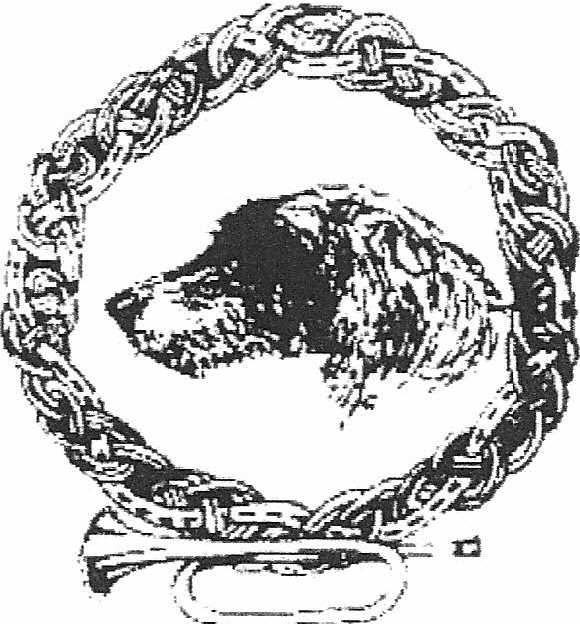 													 in association with these otherNorthern California Sighthound Clubs :Bay Area Rhodesian Ridgeback Club Portuguese Podengo PequenoPharaoh Hound Fanciers of Northern CaliforniaBasenji Club of Northern California   9 am Saturday, June 22, 2013 at :	O'Hara Park School1100 O'Hara Avenue Oakley, CA 94561Close of Entries 6 pm on Wednesday, June 19, 2013												        Show Secretary :  Chris Thompson												      Po Box 166, Pope Valley, CA 94567Show Secretary :   Chris Thompson, Po Box 166, Pope Valley, CA 94567NCIWC - Fun Match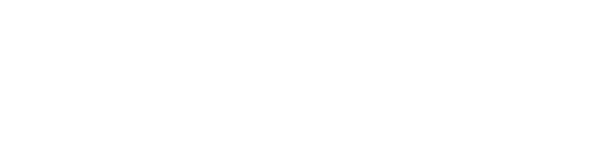 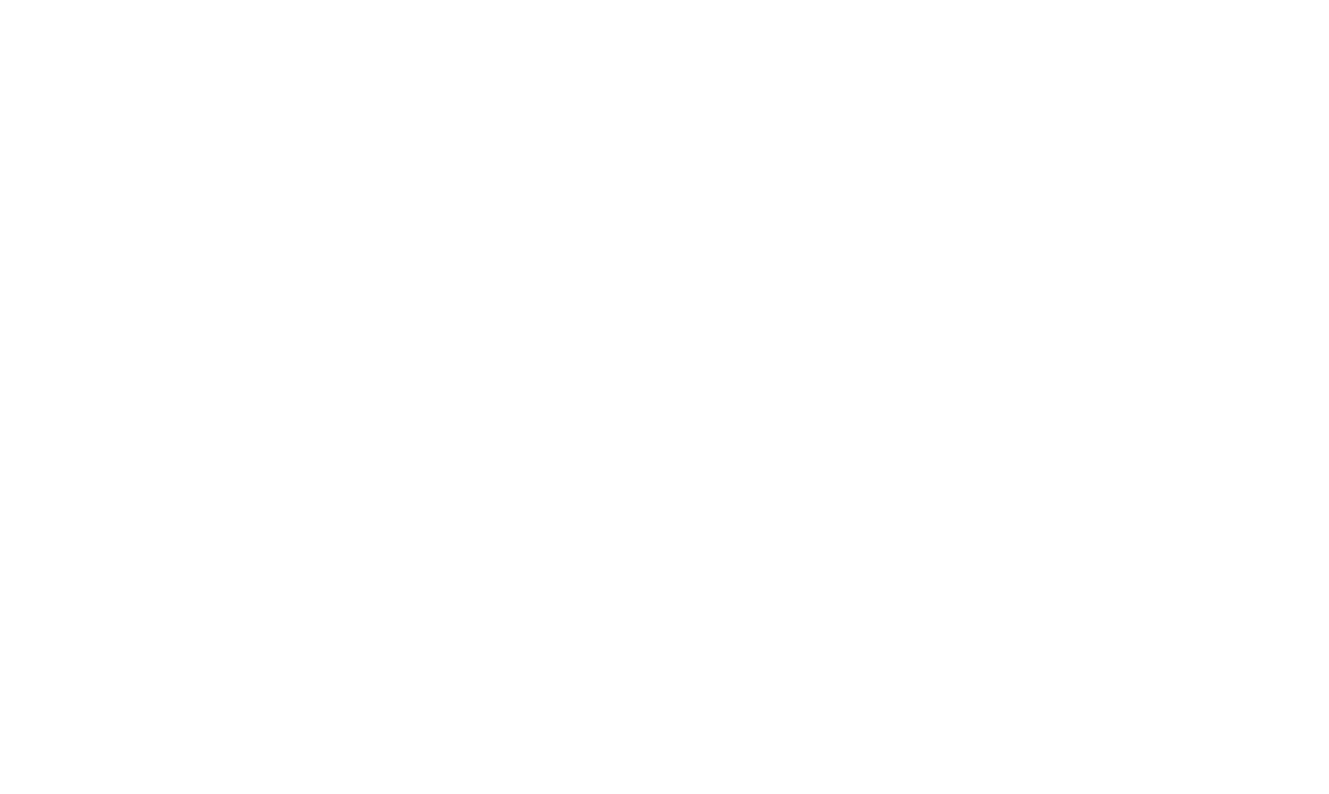 ~ IN COMPLIANCE WITH AN AKC RULE, ENTRIES ARE 		LIMITED TO NCIWC MEMBERS ONLY ~Entries must be received at the Match Secretary's address before 	6:00 pm, Wednesday, June 19  Entries and fees (checks to "NCIWC") to the Match Secretary : 	Chris Thompson, 	Po Box 166, Pope Valley, CA 94567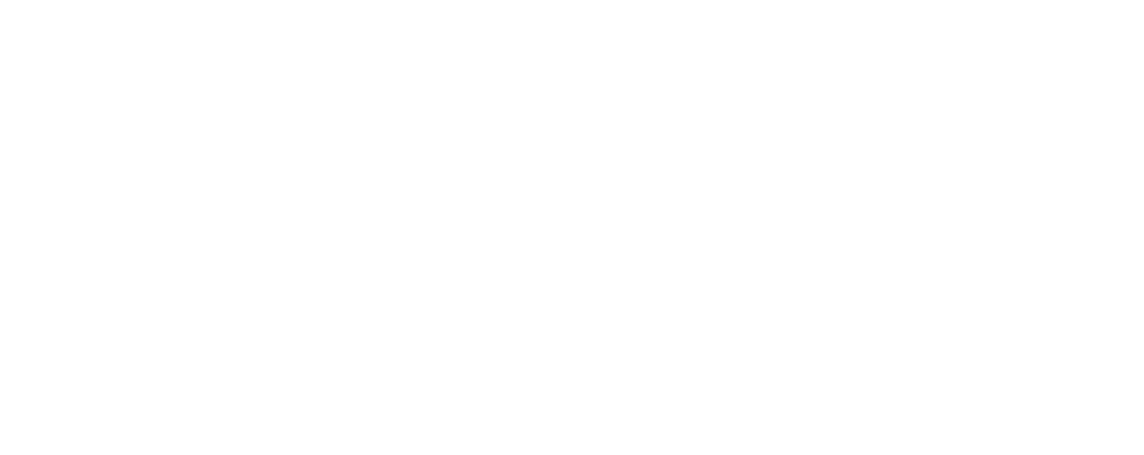 ~ Note :     there will be NO "Day of" entries ~Program :    Saturday, June 22, 2013Set-up (NCIWC) begins at 6.30 amIW check-in begins at 8 amIW check-in ends at 8.45 amDo not be late for check-inIW Judging begins at 9 amOther breed ring times to be announcedOne hour lunch break, at noon approximately 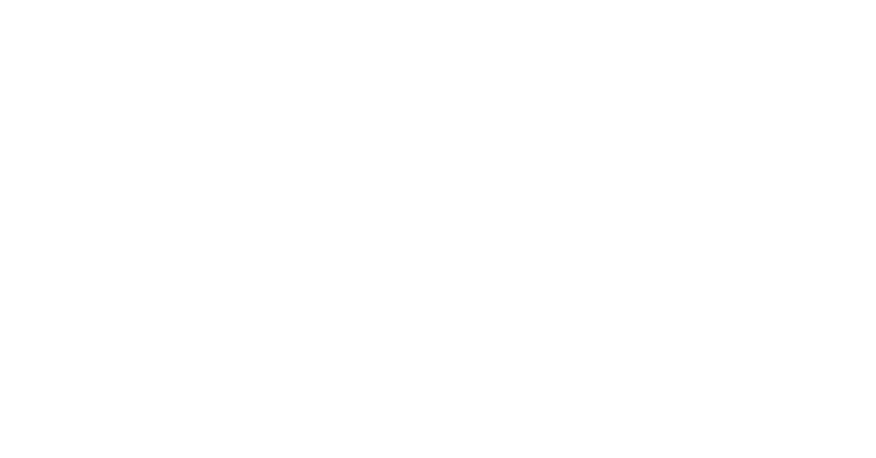 (NOTE :   no lunch provided)Drinking water provided - for the humans !At approximately 1pm, Judging continues until doneLure Course - Basenji Club - time tbaPICK UP AFTER YOUR DOG !Help us to keep this wonderful site available.Judge | Nitsa Trayler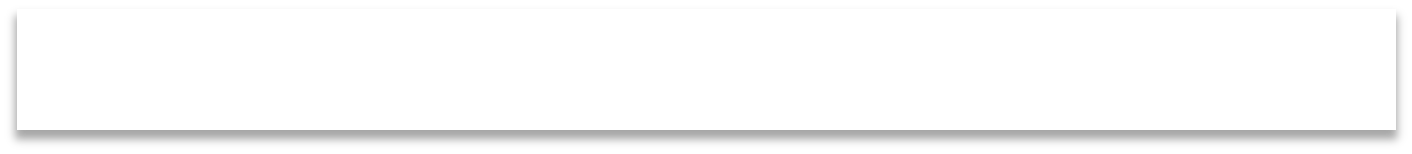 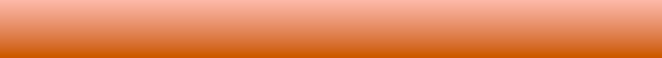 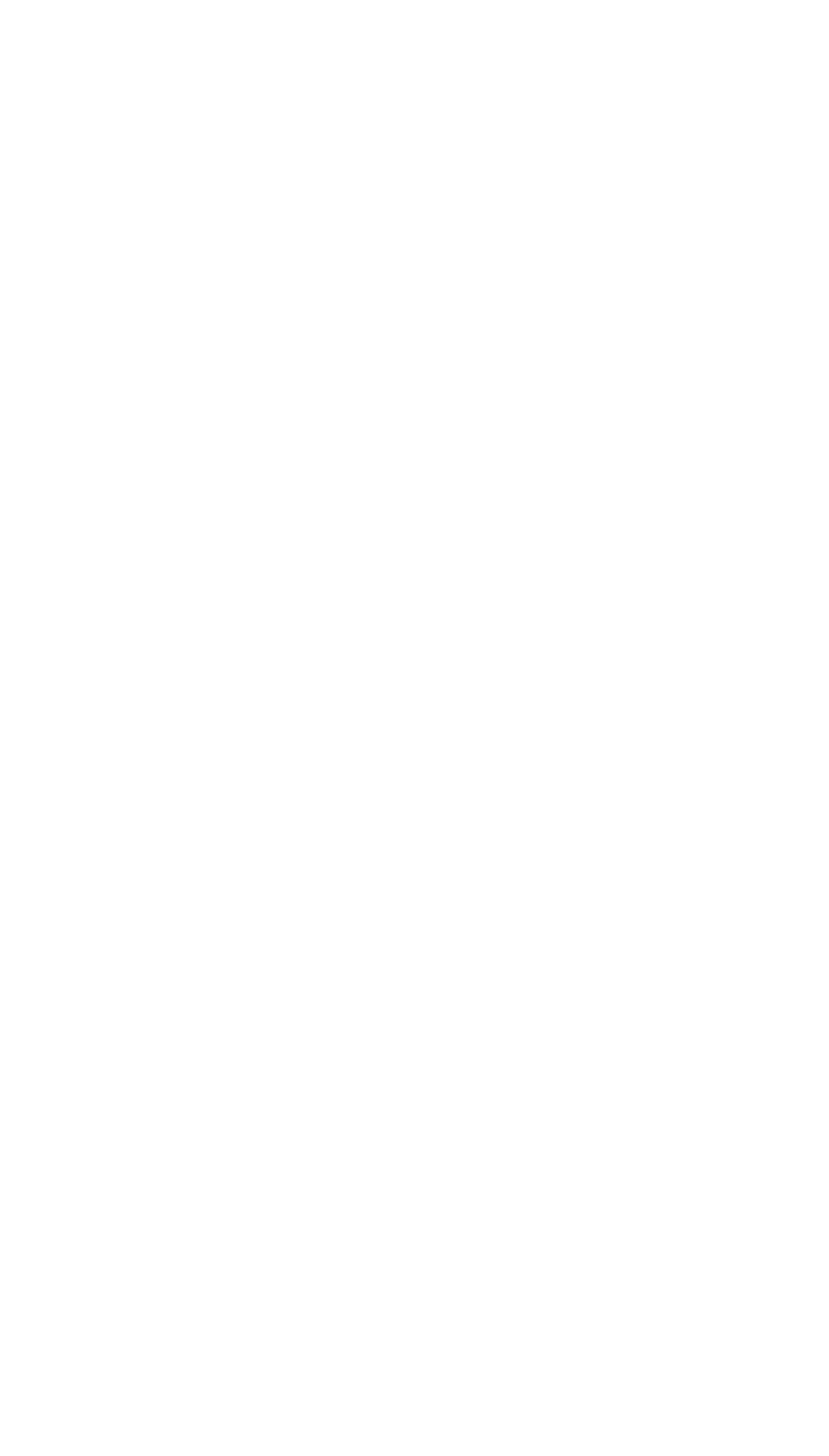 Only puppies and adults without AKC major points shall be entered.Classes (in deference to their age, Veterans will show first) :Veteran Classes (male first)male - 6 to 8 yearsmale - 8 years and overfemale - 6 to 8 yearsfemale - 8 years and overRibbon awarded for 1, 2, 3 & 4 place in each category"I'm Still Here" Ribbons and Pewter plate awarded to all Veterans Pewter Mug awarded to the oldest veteran, male or femalePuppy (male first)male - 3-4 mo, 4-6 mo, 6-9 mo, 9-12 mofemale - 3-4 mo, 4-6 mo, 6-9 mo, 9-12 mo  Best puppy competition  Ribbon awarded for 1, 2, 3 & 4 place in each categoryPewter Plate awarded for Best Puppy and Best Opposite Sex puppyAdult (male first)  male - 12 to 18 months  male - Bred by Exhibitor  male - Open  female - 12 to 18 months  female - Bred by Exhibitor  female - Open  Best Adult competition  Ribbon awarded for 1, 2, 3 & 4 place in each categoryPewter Plate awarded for Best Adult and Best Opposite Sex Adult